CRONOGRAMA DE ACTIVIDADES 7° básico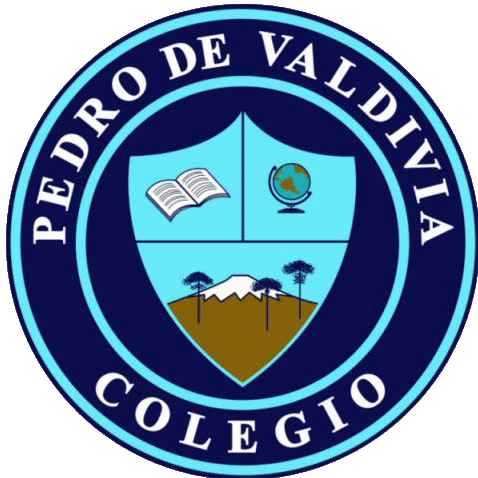 UNIDAD Nº 1 Rodeados de materia en constante cambioDOCENTE: Víctor AlvaradoFono: +56952090467Mail: alvaradovict@gmail.comEducadora Diferencial: Macarena Guzmán CCURSO O NIVEL:  7° básicoASIGNATURA: CienciasSEMANA /FECHAOBJETIVOACTIVIDADESADECUACIÓN  PROYECTO INTEGRACIÓN RECURSOFECHA ENTREGA 25 – 29 de mayoRetroalimentación formativa 2 ------------------------------------------------Libro del estudiante 29 de mayo01 – 05 de junioObjetivo: Conocer los métodos de separación de mezclasLibro estudiante pág 18 y 19Copia el contenido y responde la actividad en tu cuadernoLibro de actividades pág. 22 y 23Realiza actividad 5 Ver video sugerido para desarrollar actividad del libro de estudiante pág 18:https://www.youtube.com/watch?v=FNHCV9mPmvM&t=179sEnlace incorporado en guía de apoyo página 18 libro del estudiante.Material de apoyo para la lectura:Ver video sugerido por enlacemineduc.clDestilación simplehttps://www.youtube.com/watch?v=WNH-1QjYPtEN°5_Guía de apoyo explicativa actividades libro de actividades pág. 22 y 23Libro del estudiante 05 de junio08 – 12 de junioObjetivo: conocer los métodos de separación utilizados en las industriasLibro estudiante pág 22 y 23Copia el contenido y responde la actividad en tu cuadernoMaterial de apoyo para la lectura del libro del estudiante:Ver videoSeparación de mezclas en la industriahttps://www.youtube.com/watch?v=OI0YneW821M&t=28sLibro del estudiante Libro de actividades12 de junio15 – 19 de junioEvaluación formativa 2------------------------------------------------------Evaluación formativa19 de junio